PCP REFERRAL/AUTHORIZATION OF SERVICES INSTRUCTIONSThis form acts as an Initial Program Referral, Re-authorization, and Discharge for ECLIPSE Program Services. ECLIPSE serves children birth to age 5 who are at risk of child abuse and neglect and may be experiencing behavioral health issues due to exposure to complex trauma. The child’s Primary Care Physician/Provider (PCP) and/or designated staff must complete this form.  The following instructions provide guidance to referent on how to complete referral/authorization of services form. ECLIPSE Program services include:Strength-Based Initial Assessment and Age Appropriate Treatment ServicesQuality Early Learning Care in State Licensed Facilities that focus on Children’s Social/Emotional Wellness. Monthly Home Visits with family to assist them in identifying family goals and work towards reunification.ECLIPSE Provider Staff will send progress reports every 6 months to the PCP that include(s):Summary of monthly home visits.Status of child’s progress in reference to services received to support treatment outcomes.Family’s participation/anticipated outcomes.Update on safety issues regarding safety plan (if applicable).REFERRAL TO SECTIONThis section is to be completed by the referent to include the following information regarding ECLIPSE Contactor and Contact Person:Name of ECLIPSE ContractorName of ECLIPSE Program Site.ECLIPSE Provider Number.ECLIPSE Contractor Address.Name of ECLIPSE Facility Contact Person.Telephone Number of ECLIPSE Contact Person.Fax Number of ECLIPSE ContractorHEALTH CARE PROVIDER AUTHORIZATION OF SERVICES SECTIONThis section is to be completed by referent to include referral type:Initial Authorization: If this is the first time referring the child to ECLIPSE Program, the purpose of the Initial Authorization is to initiate services. The referent will indicate initial authorization by checking the Initial Referral Authorization box.Re-Authorization:If a child is attending the ECLIPSE program, the purpose of the Re-Authorization is to extend enrollment and ECLIPSE Provider Services for an additional 6 months. The referent will indicate a Re-Authorization for a child by checking the Re-Authorization box after staffing the child and family progress with ECLIPSE contract staff and child’s parent/legal guardian. Program Discharge/Withdrawal:Child and Family Team will hold a staffing at least every 180 days to review each child/family case. If team decides that discharge is within the best interest of the child/family. ECLIPSE contractor will document a Program Discharge/Withdrawal by checking the identified box on the ECLIPSE PCP Authorization of Service Form. ECLIPSE contractor will email a copy to the ECLIPSE Administrator, notify all members of the service team, and complete the families discharge plan.PCP Referent will complete the following information section regarding PCP, Child, and Family:Name of Physician; 1. a. Physician SignaturePhysician Email AddressDate of ReferralAddress of Physician OfficePhysician Office Telephone NumberName and Gender of ChildChild’s Date of BirthName of Parent, Foster Parent, or Legal Guardian check box best represents relationship to child.Indicate if child is in state custody by marking box yes or no. Indicate if child is in out of home placement by marking box yes or no.Child and Family Mailing and Residence AddressFamily Cell Phone Number and/or Other Phone Number to Contact Child’s FamilyPrimary Language Used in the HomeELIGIBILITY REQUIREMENTSThis section is to be completed by the PCP/PCP Designee:Indicate if the child qualifies for Medicaid by checking the box; also; check the box next to MCO coverage for child.Indicate the Child’s Exposure to Risk Factor(s) by checking the box next to each risk factor present in child’s life.POTENTIAL GOALS FOR SERVICESThis section is to be completed by the PCP/PCP Designee:Check the box next to the service goal that best identifies reason for referral and goal for child and family to work on while enrolled in ECLIPSE services.SECTION 3 – DEPARTMENT of CHILDREN YOUTH and FAMILIES ONLYThis section is completed by the Department of Children Youth and Families (DCYF) Gatekeeper as the financial authorization for the program payment.AGENCY CONTACTS TO ASSIST EXPEDITE PCP REFERRAL FORMOnce form is completed, the referent submits the referral to the DCYF ECLIPSE Administrator via secured email of by fax.  The ECLIPSE Administrator will process the referral and send completed copy to ECLIPSE Contractor and PCP for their records. The ECLIPSE contractor will contact family to complete enrollment process with child and family. DCYF ECLIPSE STAFF CONTACT Email Veronica.Santangelo@dcyf.wa.govECLIPSE FACILITY STAFF CONTACTChildhaven:							Catholic Charities:Kelsey Sprague 206.957.4841     Esteban Cabrera 509-965-5575			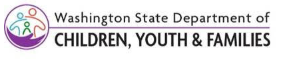  Primary Care Physician (PCP)Referral/Authorization of ECLIPSE ServicesREFERRAL TO:REFERRAL TO:REFERRAL TO:REFERRAL TO:REFERRAL TO:REFERRAL TO:REFERRAL TO:REFERRAL TO:REFERRAL TO:1. ECLIPSE CONTRACTED PROVIDER2. PROVIDER SITE2. PROVIDER SITE2. PROVIDER SITE2. PROVIDER SITE2. PROVIDER SITE2. PROVIDER SITE2. PROVIDER SITE3.  PROVIDER NUMBER4. PROVIDER ADDRESS4. PROVIDER ADDRESS4. PROVIDER ADDRESS4. PROVIDER ADDRESS4. PROVIDER ADDRESS4. PROVIDER ADDRESS4. PROVIDER ADDRESS4. PROVIDER ADDRESS4. PROVIDER ADDRESS5. ECLIPSE FACILITY/ CONTACT PERSON5. ECLIPSE FACILITY/ CONTACT PERSON6. TELEPHONE NUMBER6. TELEPHONE NUMBER6. TELEPHONE NUMBER6. TELEPHONE NUMBER6. TELEPHONE NUMBER6. TELEPHONE NUMBER7. FAX NUMBERHEALTH CARE PROVIDER AUTHORIZATION OF SERVICESHEALTH CARE PROVIDER AUTHORIZATION OF SERVICESHEALTH CARE PROVIDER AUTHORIZATION OF SERVICESHEALTH CARE PROVIDER AUTHORIZATION OF SERVICESHEALTH CARE PROVIDER AUTHORIZATION OF SERVICESHEALTH CARE PROVIDER AUTHORIZATION OF SERVICESHEALTH CARE PROVIDER AUTHORIZATION OF SERVICESHEALTH CARE PROVIDER AUTHORIZATION OF SERVICESHEALTH CARE PROVIDER AUTHORIZATION OF SERVICES Initial Referral  Re-Authorization for Services Re-Authorization for Services Re-Authorization for Services Re-Authorization for Services Program Discharge/Withdrawal Program Discharge/Withdrawal Program Discharge/Withdrawal Program Discharge/Withdrawal1. PHYSICIAN1a. PHYSICIAN SIGNATURE1a. PHYSICIAN SIGNATURE2. EMAIL ADDRESS2. EMAIL ADDRESS2. EMAIL ADDRESS2. EMAIL ADDRESS2. EMAIL ADDRESS3.REFERRAL DATE4. PHYSICIAN OFFICE ADDRESS4. PHYSICIAN OFFICE ADDRESS4. PHYSICIAN OFFICE ADDRESS4. PHYSICIAN OFFICE ADDRESS4. PHYSICIAN OFFICE ADDRESS4. PHYSICIAN OFFICE ADDRESS4. PHYSICIAN OFFICE ADDRESS4. PHYSICIAN OFFICE ADDRESS5. TELEPHONE NUMBER6. CHILD’S NAME (FIRST – MIDDLE - LAST)        GENDER:  Female    Male  6. CHILD’S NAME (FIRST – MIDDLE - LAST)        GENDER:  Female    Male  6. CHILD’S NAME (FIRST – MIDDLE - LAST)        GENDER:  Female    Male  6. CHILD’S NAME (FIRST – MIDDLE - LAST)        GENDER:  Female    Male  6. CHILD’S NAME (FIRST – MIDDLE - LAST)        GENDER:  Female    Male  6. CHILD’S NAME (FIRST – MIDDLE - LAST)        GENDER:  Female    Male  7. DATE OF BIRTH7. DATE OF BIRTH7. DATE OF BIRTH8. PARENT/CAREGIVER(S): Birth Parent  Foster Parent  Legal Guardian8. PARENT/CAREGIVER(S): Birth Parent  Foster Parent  Legal Guardian8. PARENT/CAREGIVER(S): Birth Parent  Foster Parent  Legal Guardian8. PARENT/CAREGIVER(S): Birth Parent  Foster Parent  Legal Guardian9. STATE CUSTODY?     Yes    NoOUT OF HOME PLACEMENT Yes    No9. STATE CUSTODY?     Yes    NoOUT OF HOME PLACEMENT Yes    No9. STATE CUSTODY?     Yes    NoOUT OF HOME PLACEMENT Yes    No9. STATE CUSTODY?     Yes    NoOUT OF HOME PLACEMENT Yes    No9. STATE CUSTODY?     Yes    NoOUT OF HOME PLACEMENT Yes    No10. ADDRESS  (Mailing):       10. ADDRESS  (Mailing):       10. ADDRESS  (Mailing):       10. ADDRESS  (Mailing):       10. ADDRESS  (Mailing):       10. ADDRESS  (Mailing):       11. CELL PHONE #:       11. CELL PHONE #:       11. CELL PHONE #:       (RESIDENCE IF DIFFERENT):        (RESIDENCE IF DIFFERENT):        (RESIDENCE IF DIFFERENT):        (RESIDENCE IF DIFFERENT):        (RESIDENCE IF DIFFERENT):        (RESIDENCE IF DIFFERENT):        OTHER PHONE #:       OTHER PHONE #:       OTHER PHONE #:       CITY:ZIP CODE: 12. LANGUAGE:12. LANGUAGE:12. LANGUAGE:12. LANGUAGE:13. RECEIVES TEXT?  Yes  No13. RECEIVES TEXT?  Yes  No13. RECEIVES TEXT?  Yes  NoELIGIBILITY REQUIREMENTS: Qualifies for Medicaid (required)       MCO:  Coordinated Care     Molina          CHPW         AmerigroupExposure to one or more of the following risk factor(s):    Hx of abuse/neglect    Impacted by parents’ substance abuse or mental health concerns     Parental incarceration Fetal exposure to alcohol or drugs    Homeless / limited resources / support      Domestic violence exposureELIGIBILITY REQUIREMENTS: Qualifies for Medicaid (required)       MCO:  Coordinated Care     Molina          CHPW         AmerigroupExposure to one or more of the following risk factor(s):    Hx of abuse/neglect    Impacted by parents’ substance abuse or mental health concerns     Parental incarceration Fetal exposure to alcohol or drugs    Homeless / limited resources / support      Domestic violence exposureELIGIBILITY REQUIREMENTS: Qualifies for Medicaid (required)       MCO:  Coordinated Care     Molina          CHPW         AmerigroupExposure to one or more of the following risk factor(s):    Hx of abuse/neglect    Impacted by parents’ substance abuse or mental health concerns     Parental incarceration Fetal exposure to alcohol or drugs    Homeless / limited resources / support      Domestic violence exposureELIGIBILITY REQUIREMENTS: Qualifies for Medicaid (required)       MCO:  Coordinated Care     Molina          CHPW         AmerigroupExposure to one or more of the following risk factor(s):    Hx of abuse/neglect    Impacted by parents’ substance abuse or mental health concerns     Parental incarceration Fetal exposure to alcohol or drugs    Homeless / limited resources / support      Domestic violence exposureELIGIBILITY REQUIREMENTS: Qualifies for Medicaid (required)       MCO:  Coordinated Care     Molina          CHPW         AmerigroupExposure to one or more of the following risk factor(s):    Hx of abuse/neglect    Impacted by parents’ substance abuse or mental health concerns     Parental incarceration Fetal exposure to alcohol or drugs    Homeless / limited resources / support      Domestic violence exposureELIGIBILITY REQUIREMENTS: Qualifies for Medicaid (required)       MCO:  Coordinated Care     Molina          CHPW         AmerigroupExposure to one or more of the following risk factor(s):    Hx of abuse/neglect    Impacted by parents’ substance abuse or mental health concerns     Parental incarceration Fetal exposure to alcohol or drugs    Homeless / limited resources / support      Domestic violence exposureELIGIBILITY REQUIREMENTS: Qualifies for Medicaid (required)       MCO:  Coordinated Care     Molina          CHPW         AmerigroupExposure to one or more of the following risk factor(s):    Hx of abuse/neglect    Impacted by parents’ substance abuse or mental health concerns     Parental incarceration Fetal exposure to alcohol or drugs    Homeless / limited resources / support      Domestic violence exposureELIGIBILITY REQUIREMENTS: Qualifies for Medicaid (required)       MCO:  Coordinated Care     Molina          CHPW         AmerigroupExposure to one or more of the following risk factor(s):    Hx of abuse/neglect    Impacted by parents’ substance abuse or mental health concerns     Parental incarceration Fetal exposure to alcohol or drugs    Homeless / limited resources / support      Domestic violence exposureELIGIBILITY REQUIREMENTS: Qualifies for Medicaid (required)       MCO:  Coordinated Care     Molina          CHPW         AmerigroupExposure to one or more of the following risk factor(s):    Hx of abuse/neglect    Impacted by parents’ substance abuse or mental health concerns     Parental incarceration Fetal exposure to alcohol or drugs    Homeless / limited resources / support      Domestic violence exposurePOTENTIAL GOALS FOR SERVICES:      Support health and safety         Increase positive parenting                                                       Increase Parent/Child Relationship       Improve self-regulation/social skills in child POTENTIAL GOALS FOR SERVICES:      Support health and safety         Increase positive parenting                                                       Increase Parent/Child Relationship       Improve self-regulation/social skills in child POTENTIAL GOALS FOR SERVICES:      Support health and safety         Increase positive parenting                                                       Increase Parent/Child Relationship       Improve self-regulation/social skills in child POTENTIAL GOALS FOR SERVICES:      Support health and safety         Increase positive parenting                                                       Increase Parent/Child Relationship       Improve self-regulation/social skills in child POTENTIAL GOALS FOR SERVICES:      Support health and safety         Increase positive parenting                                                       Increase Parent/Child Relationship       Improve self-regulation/social skills in child POTENTIAL GOALS FOR SERVICES:      Support health and safety         Increase positive parenting                                                       Increase Parent/Child Relationship       Improve self-regulation/social skills in child POTENTIAL GOALS FOR SERVICES:      Support health and safety         Increase positive parenting                                                       Increase Parent/Child Relationship       Improve self-regulation/social skills in child POTENTIAL GOALS FOR SERVICES:      Support health and safety         Increase positive parenting                                                       Increase Parent/Child Relationship       Improve self-regulation/social skills in child POTENTIAL GOALS FOR SERVICES:      Support health and safety         Increase positive parenting                                                       Increase Parent/Child Relationship       Improve self-regulation/social skills in child DEPARTMENT OF CHILD YOUTH & FAMILIES ONLYDEPARTMENT OF CHILD YOUTH & FAMILIES ONLYDEPARTMENT OF CHILD YOUTH & FAMILIES ONLYDEPARTMENT OF CHILD YOUTH & FAMILIES ONLYDEPARTMENT OF CHILD YOUTH & FAMILIES ONLYDEPARTMENT OF CHILD YOUTH & FAMILIES ONLYDEPARTMENT OF CHILD YOUTH & FAMILIES ONLYDEPARTMENT OF CHILD YOUTH & FAMILIES ONLYDEPARTMENT OF CHILD YOUTH & FAMILIES ONLYDEPARTMENT OF CHILD, YOUTH & FAMILIES ADMINISTRATOR DEPARTMENT OF CHILD, YOUTH & FAMILIES ADMINISTRATOR DEPARTMENT OF CHILD, YOUTH & FAMILIES ADMINISTRATOR DEPARTMENT OF CHILD, YOUTH & FAMILIES ADMINISTRATOR DEPARTMENT OF CHILD, YOUTH & FAMILIES ADMINISTRATOR DEPARTMENT OF CHILD, YOUTH & FAMILIES ADMINISTRATOR DEPARTMENT OF CHILD, YOUTH & FAMILIES ADMINISTRATOR DEPARTMENT OF CHILD, YOUTH & FAMILIES ADMINISTRATOR DATEAUTHORIZATION DATES:  (Should be no longer than 6 months)BEGIN: BEGIN: BEGIN: BEGIN: BEGIN: BEGIN: END: END: 